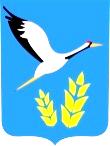 ОТДЕЛ ОБРАЗОВАНИЯ АДМИНИСТРАЦИИ ТАМБОВСКОГО РАЙОНА  АМУРСКОЙ ОБЛАСТИП Р И К А З10.01.2019 г.                                                                                                        №  8  с. Тамбовкао проведении районноготворческого  конкурса медиа-плаката «Я помню! Я горжусь!»,посвященного Дню защитника ОтечестваС целью выявления и поддержки одарённых детей, формирования у подрастающего поколения патриотических качеств и  сопричастности к истории Отечества, поддержание интереса детей к Российской истории и роли России в мировом историческом процессе, побуждения учащихся к изучению исторических событий, происходивших во время Великой Отечественной войнып р и к а з ы в а ю: 1. Провести с 14 января по 12 февраля 2019 года районный творческий конкурс медиа - плаката (далее Конкурс) на базе  МАОУ ДО Тамбовского Центра детского творчества для обучающихся образовательных учреждений, посвящённого Дню защитника отечества;2. Утвердить Положение о проведении Конкурса (Приложение №1);3. Руководителям образовательных учреждений обеспечить участие в Конкурсе;4. Организацию и проведение конкурса поручить методисту МАОУ ДО Тамбовского Центра детского творчества Надточий Ольге Михайловне, заместителю директора по УВР МАОУ ДО Тамбовского Центра детского творчества Трошкиной Татьяне Владимировне;5. Контроль исполнения приказа оставляю за собой.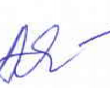 Начальник отдела образования                                                             А.А. ГубарецЕ.Ю. Шелехан84163821504Приложение №1ПОЛОЖЕНИЕо проведении районного творческого  конкурса медиа-плаката «Я помню! Я горжусь!»,посвященного Дню защитника Отечества1. Общие положения 1.1. Настоящее Положение определяет порядок организации и проведения районного творческого конкурса медиа-плаката «Я помню! Я горжусь!», (далее – Конкурс), согласно плану работы Отдела образования Администрации Тамбовского района, в рамках месячника оборонно – массовой работы и празднования Дня защитника Отечества.1.2. Учредитель и организатор конкурса – МАОУ ДО Тамбовский Центр детского творчества, Тамбовское отделение Общероссийской  общественно государственной детско – юношеской организации «Российское движение школьников»  при поддержке Отдела образования Администрации Тамбовского района.2. Основные цели конкурса2.1. Формирование у подрастающего поколения патриотических качеств и  сопричастности к истории Отечества, ее Вооруженных Сил;2.2. Воспитание уважения к ветеранам Великой Отечественной войны и чувства гордости за подвиги дедов и прадедов при защите Отечества.2.3. Развитие творческих способностей детей;2.4. Поддержание интереса детей к российской истории и роли России в мировом историческом процессе, побуждение ребят к изучению исторических событий, происходивших во время Великой Отечественной войны.3.  Условия участия в Конкурсе3.1. Возраст участников конкурса – 10-18 лет.Категории участников 10 – 13 лет; 14-18 лет.3.2. Предметом Конкурса является медиа-плакат на тему «Я помню! Я горжусь!». Материал плаката должен рассказывать о событиях, истории Отечества, её вооруженных силах, событиях произошедших  в военные годы, о памятных датах нашей страны. Обязательно наличие текста, содержащего призыв к изучению истории Великой Отечественной войны и сохранению исторической памяти или содержащего утверждение о том, что россияне помнят о подвиге своих героев и предков.3.3. Требования к конкурсным работам: Работы выполняются на ½ или целом листе ватмана. Организационный сбор за участие в конкурсе - 50 рублей с одного участника. 4. Порядок проведения Конкурса4.1. Медиа-плакаты и заявки на участие в конкурсе принимаются до 12 февраля 2019 года по адресу Амурская область, С. Тамбовка, ул. 50 лет Октября 18 А, методический кабинет № 26, Надточий О.М.. 4.2. Конкурс проводится:- с 14 января по 12  февраля, - приём работ до 12 февраля.- подведение итогов 28 февраля.5. Подведение итогов и награждение5.1. Критерии оценивания работ: – содержание, соответствие заявленной теме, уровень ее раскрытия; – информационная насыщенность; – исследовательский характер; – объем, оригинальность и гармоничность оформления. 5.2. Результаты Конкурса будут объявлены 28 февраля 2018 года и разосланы по электронной почте.5.3. Победители и участники Конкурса награждаются Грамотами (1,2,3 место) отдела образования.5.4. Материалы будут опубликованы на сайте Тамбовского Центра детского творчества.6. Контактная информация 89246722659 методист Надточий О.М..7. Форма оформления работ и заявкиЗаявка на участие в конкурсе медиа-плаката «Я помню, Я горжусь!» должна содержать следующую информацию:- название медиа-плаката; - фамилия, имя, отчество автора; - возраст; - образовательное учреждение;- ФИО руководителя работы, должность;- контактный телефон и адрес электронной почты Бирка  крепится в левом верхнем углу с обратной стороны, плакат не сворачивается и не сгибается.Конкурсные материалы, оформленные с нарушением требований положения, к рассмотрению не допускаются;«Мой дед»Иванов Павел Петрович, 16 лет,МБОУ Тамбовская СОШ,Сидякина Галина Петровна, учитель музыки,89456789000, ghjnyfd@yandex.ru